Owl-sowa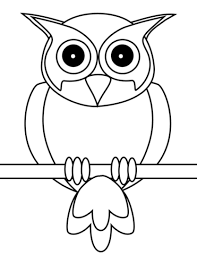 